ՈՐՈՇՈՒՄ N 38-Ա23  ԱՊՐԻԼԻ  2020թ.ՀԱՅԱՍՏԱՆԻ ՀԱՆՐԱՊԵՏՈՒԹՅԱՆ ՊԵՏԱԿԱՆ ԲՅՈՒՋԵԻՑ ՆՊԱՏԱԿԱՅԻՆ ՀԱՏԿԱՑՈՒՄՆԵՐ /ՍՈՒԲՎԵՆՑԻԱՆԵՐ/ ՍՏԱՆԱԼՈՒ ՆՊԱՏԱԿՈՎ 2020 ԹՎԱԿԱՆԻՆ ԲՅՈՒՋԵՏԱՅԻՆ ԾՐԱԳՐԱՎՈՐՄԱՆ ՀԱՅՏԵՐ ՆԵՐԿԱՅԱՑՆԵԼՈՒՆ ՀԱՄԱՁԱՅՆՈՒԹՅՈՒՆ ՏԱԼՈՒ ՄԱՍԻՆՂեկավարվելով «Տեղական ինքնակառավարման մասին» Հայաստանի Հանրապետության օրենքի 18-րդ հոդվածի 1-ին մասի 42-րդ կետով, «Բյուջետային համակարգի մասին» ՀՀ օրենքի 20-րդ հոդվածի 4-րդ մասով, Հայաստանի Հանարպետության կառավարության 2006 թվականի նոյեմբերի 16-ի «Հայաստանի Հանրապետության պետական բյուջեից համայնքներին սուբվենցիաների տարամադրման կարգը հաստատելու մասին» N 1708-Ն որոշմամբ հաստատված N 2 հավելվածի 12-րդ կետով և  հաշվի առնելով համայնքի ղեկավարի առաջարկությունը,  համայնքի ավագանին  ո ր ո շ ու մ  է.Տալ համաձայնություն համայնքի ղեկավարի առաջարկությանը և թույլատրել ներկայացնելու ծրագրերի հայտերը, համաձայն հավելվածների՝1) «Կապան քաղաքի բազմաբնակարան շենքերի հարթ և լանջավոր տանիքների նորոգում» ծրագրային հայտ, հավելված 1։  2) «Կապան քաղաքի հասարակական շենքերի /արվեստի թանգարան, Ձորք թաղամասի ակումբ-գրադարան, ՔԿԱԳ գրասենյակ/ նորոգում» ծրագրային հայտ, հավելված 2։3) «Կապան համայնքի Եղվարդ գյուղի խմելու ջրագծի կառուցում և Ագարակ գյուղի ջրագծի վերանորոգում ու ՕԿՋ-ի կառուցում, խմելու ջրի ներքին ցանցի կառուցում» ծրագրային հայտ, հավելված 3։4) «Կապան համայնքի Կապան քաղաքի թիվ 8 և Դավիթ Բեկ բնակավայրի նախադպրոցական ուսումնական հաստատությունների շենքերի վերանորոգում և Վարդավանք բնակավայրում այլընտրանքային ՆՈՒՀ-ի համար նախատեսվող շենքի նորոգում» ծրագրային հայտ, հավելված 4։5) «Կապան համայնքի /Կապան, Գեղանուշ և Արծվանիկ բնակավայրեր/ ներհամայնքային ճանապարհների, փողոցների, մայթերի և բակերի հիմնանորոգում» ծրագրային հայտ, հավելված 5։ 2. Սուբվենցիայի ստացման համար գործող կարգով կազմել և ՀՀ Սյունիքի մարզպետարան ներկայացնել  ծրագրերի ամբողջական փաթեթները։Կողմ( 10 )`ԱՆՏՈՆՅԱՆ ԱՐԵՆ                                 ՀԱՐՈՒԹՅՈՒՆՅԱՆ ԿԱՄՈ              ԱՍՐՅԱՆ ՎԱՉԵ			   	      ՄԱՐՏԻՐՈՍՅԱՆ ԿԱՐԵՆ	  ԳՐԻԳՈՐՅԱՆ ՎԻԼԵՆ                            ՄԵՍՐՈՊՅԱՆ ՆԱՊՈԼԵՈՆ           ԴԱՆԻԵԼՅԱՆ ՎԱՀԵ                               ՄԿՐՏՉՅԱՆ ԱՐԱ           ԴԱՎԹՅԱՆ ՆԱՐԵԿ                      	       ՄՈՎՍԻՍՅԱՆ ԺԱՆ	                       Դեմ ( 0 )Ձեռնպահ ( 0 )                   ՀԱՄԱՅՆՔԻ ՂԵԿԱՎԱՐ   		           ԳԵՎՈՐԳ ՓԱՐՍՅԱՆ2020թ. ապրիլի  23ք. Կապան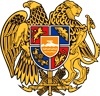 ՀԱՅԱՍՏԱՆԻ ՀԱՆՐԱՊԵՏՈՒԹՅՈՒՆ
ՍՅՈՒՆԻՔԻ ՄԱՐԶ
ԿԱՊԱՆ  ՀԱՄԱՅՆՔԻ  ԱՎԱԳԱՆԻ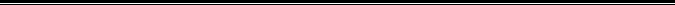 